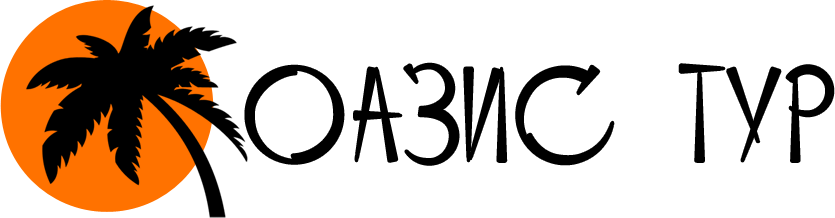 ЭКСКУРСИИ в г.ХУНЬЧУНЬНАИМЕНОВАНИЕСТОИМОСТЬПРИМЕЧАНИЕЧайная церемонияБесплатноФабрика шелкаБесплатноМир искусстваБесплатноNEW«Магия бамбука»БесплатноВосточный рынокБесплатноКулинарное шоуБесплатноХрустальный мост360 юанейNEWГород Яньцзи180 юанейГород Дунхуа400 юанейГород Тумэн180 юанейИсточники МДМ210 юанейИсточники МДМ + ужин + вечерний Яньцзи 320 юанейАквапарк + Источники МДМ + ужин + вечерний Яньцзи 460 юанейАквапарк (крытый) г.Яньцзи190 юаней (детский) и 260 юаней (взрослый)Горячие источники Фурган + обед270 юанейВечерний Хунь Чунь 50 юанейСад-огород (по сезону)50 юанейКорейская саунаТакси+ от 159 юаней комплексСауна «Золотая лилия»Трансфер бесплатно от 130 юаней комплексЛечебные рыбки50 юанейСПА-салонТрансфер бесплатноКино 4D40 юанейРыбалка30 юаней (вход)Бассейн70 юанейПарк культуры (аттракционы) + набережнаяВход бесплатныйБуддийский храм30 ю + таксиГора «Чанбайшань» 2 дняОт 9200 рублейФотосессия300 юанейМассаж 1,5 часаОт 1000 рублейКостоправ, лечение энергией, профессиональный массаж1 час 200 юанейФанчуань+парк «Пески»+три границы120 юаней (зависит от кол-ва человек)Парк «Золотые пески» г.Хуньчунь180 юанейNEWКолесо обозрения г.Хуньчунь50 юанейNEW